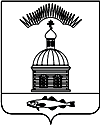 АДМИНИСТРАЦИЯ МУНИЦИПАЛЬНОГО ОБРАЗОВАНИЯ                      ГОРОДСКОЕ  ПОСЕЛЕНИЕ ПЕЧЕНГА ПЕЧЕНГСКОГО РАЙОНА МУРМАНСКОЙ ОБЛАСТИ      ПОСТАНОВЛЕНИЕ (ПРОЕКТ)от ___________ 2015г.                                                                                      № ____                                                                                                          п. ПеченгаВ целях реализации статьи 35 Федерального закона от 02.03.2007 года № 25-ФЗ «О муниципальной службе в Российской Федерации» и статьи 23 Закона  Мурманской области  от 29.06.2007 года № 860-01-ЗМО «О муниципальной службе в Мурманской области», в соответствии с Уставом городского поселения Печенга Печенгского района Мурманской области, утвержденным Решением Совета депутатов муниципального образования городского поселения Печенга от 26.04.2013 года № 237 с изменениями и дополнениями принятыми решением Совета депутатов городского поселения Печенга от 24.04.2015 года №57,ПОСТАНОВЛЯЮ: 1. Утвердить муниципальную целевую программу «Развитие муниципальной службы в муниципальном образовании городское поселение Печенга Печенгского района Мурманской области на 2016 год» (далее - Программа) согласно приложению № 1 к настоящему Постановлению.2. Финансовому отделу администрации муниципального образования городское поселение Печенга Печенгского района Мурманской области предусмотреть финансирование расходов по реализации муниципальной целевой программы «Развитие муниципальной службы в муниципальном образовании городское поселение Печенга Печенгского района Мурманской области на 2016 год» при формировании бюджета муниципального образования городское поселение Печенга на 2016 год.3. Настоящее Постановление вступает в силу со дня его опубликования (обнародования).4. Настоящее постановление опубликовать  в соответствии с Порядком опубликования (обнародования) муниципальных правовых актов органов местного самоуправления городского поселения Печенга.5.  Контроль за исполнением настоящего постановления оставляю за собой.Глава администрации муниципального образованиягородское поселение Печенга                                                           Н. Г. ЖдановаСОГЛАСОВАНО:Заместитель Главы администрациимуниципального образования городское поселение Печенга        «___»_________2015 г. ________/ А. Н. Быстров   ВрИО начальника юридического отдела администрации                   «___»_________2015 г. _________ /  Е. С. ГуцалНачальник финансового  отдела администрации                  «___»_________2015 г. _________ /  О.И.Бамбулисп. Копчинская И.А.Рассылка -  5 экз.: 1 – прокуратура; 1 – дело; 1 – ФИНО; 1 – МКУ «МФЦ МО г.п. Печенга»; 1 – юр.отделПриложение к                          Постановлению администрации                                                                                        муниципального   образования                                                                                       городское  поселение  Печенга                       от ________________ № _____МУНИЦАПАЛЬНАЯ ЦЕЛЕВАЯ ПРОГРАММА«Развитие муниципальной службы в МУНИЦИПАЛЬНОм ОБРАЗОВАНИи городское поселение печенга печенгского района мурманской области на 2016 год»муниципальная целевая программа «Развитие муниципальной службы в муниципальном образовании городское поселение  печенга печенгского района мурманской области на 2016 год»Паспорт  Программы2. ПОНЯТИЯ И ТЕРМИНЫМуниципальная служба – профессиональная деятельность граждан, которая осуществляется на постоянной основе на должностях муниципальной службы, замещаемых путем заключения трудового договора.Муниципальный служащий – гражданин, исполняющий в порядке, определенном муниципальными правовыми актами в соответствии с федеральными законами и законами Мурманской области, обязанности по должности муниципальной службы за денежное содержание, выплачиваемое за счет средств местного бюджета.3. ХАРАКТЕРИСТИКА ПРОБЛЕМЫ И ОБОСНОВАНИЯ НЕОБХОДИМОСТИ ЕЕ РЕШЕНИЯ Эффективность работы администрации муниципального образования городское поселение Печенга  напрямую зависит от уровня профессиональной подготовки муниципальных служащих. Подготовка кадров для органов местного самоуправления является одни из инструментов повышения эффективности муниципального управления. Отсутствие необходимых знаний и профессиональных навыков муниципальных служащих приводит к низкому качеству управленческих решений и, как следствие к потере авторитета местного самоуправления у населения.Реализация мероприятий целевой программы позволит сформировать у муниципальных служащих необходимые профессиональные знания, умения и навыки, способствующие  эффективному  выполнению  должностных обязанностей в администрации муниципального образования городское поселение Печенга. Использование  программно-целевого метода в целях повышения результативности  деятельности муниципальных  служащих позволит сформировать единую систему профессионального обучения, повышения квалификации администрации муниципального образования городское поселение Печенга.ОСНОВНЫЕ ЦЕЛИ И ЗАДАЧИ ПРОГРАММЫ А ТАКЖЕ ЦЕЛЕВЫЕ ИНДИКАТОРЫ И ПОКАЗАТЕЛИ ЭФФЕКТИВНОСТИ РЕАЛИЗАЦИИ ПРОГРАММЫУспешность развития муниципальной службы в муниципальном образовании городское поселение Печенга зависит от разработки и реализации мероприятий, направленных на формирование добросовестного, компетентного муниципального служащего.Цель Программы – развитие и совершенствование муниципальной службы в администрации муниципального образования городское поселение Печенга, способствующее повышению эффективности деятельности муниципальных служащих администрации муниципального образования городское поселение Печенга.Для достижения этой цели необходимо решение следующих задач: 1. Совершенствование нормативной правовой базы, регулирующей вопросы муниципальной службы. Развитие муниципальной службы неразрывно связанно с нормативно-правовым обеспечением порядка и условий прохождения муниципальной службы. Для решения данной задачи необходимо систематическое проведение анализа и мониторинга действующих муниципальных правовых актов о муниципальной службе на предмет соответствия их действующему законодательству Российской Федерации, Мурманской области. 2. Внедрение эффективных технологий и современных методов работы, направленных на повышение профессиональной компетентности муниципальных служащих. Реализация указанной задачи направлена на обеспечение муниципальных служащих методическим материалом по актуальным вопросам, открытости, доступности и повышение престижа муниципальной службы, а также формирование привлекательного образа муниципального служащего. 3. Совершенствование и реализация механизма противодействия коррупции на муниципальной службе. Решение данной задачи предусматривает проведение мероприятий антикоррупционной направленности по реализации законодательства о муниципальной службе и о противодействии коррупции, по формированию у муниципальных служащих нравственных принципов честности и неподкупности, соблюдению установленных требований к служебному поведению, предотвращению или урегулированию конфликта интересов на муниципальной службе. 4. Развитие системы подготовки кадров для муниципальной службы.Развитие системы подготовки кадров для муниципальной службы, профессионального образования муниципальных служащих является актуальной задачей всей системы муниципального управления.Основные целевые индикаторыи  показатели эффективности реализации ПрограммыПРОГРАММНЫЕ МЕРОПРИЯТИЯ  И СРОКИ ИХ РЕАЛИЗАЦИИПеречень программных мероприятий с объемом финансирования представлен в приложении № 1 к Программе.Перечень программных мероприятий, сроки реализации с показателями результативности выполнения мероприятий представлены в приложении № 2 к Программе.МЕХАНИЗМ РЕАЛИЗАЦИИ ПРОГРАММЫОтветственным исполнителем Программы является администрация муниципального образования городское поселение Печенга.Реализация мероприятий Программы осуществляется ответственным исполнителем, который выполняет следующие функции:1) разрабатывает в пределах своих полномочий проекты нормативных правовых актов, необходимых для выполнения Программы; 2) осуществляет в установленные сроки ведение отчетности по реализации программы; 3) подготавливает в установленном порядке предложения по уточнению программных мероприятий на очередной финансовый год, уточняет затраты по программным мероприятиям, а также механизм реализации Программы; 4) с учетом хода реализации Программы уточняет объем средств, необходимых для ее финансирования в очередном финансовом году, и представляет в установленном порядке проекты бюджетных заявок по Программе, предлагаемых к финансированию за счет средств местного бюджета в очередном финансовом году; 5) разрабатывает перечень целевых индикаторов и показателей для мониторинга реализации программных мероприятий; 6) согласовывает с участниками целевой программы возможные сроки выполнения мероприятий Программы, объемы и источники финансирования; 7) осуществляет контроль за реализацией исполнителями мероприятий Программы, несет ответственность за качество реализации мероприятий Программы, обеспечивает эффективное использование средств, выделяемых на ее организацию; 8) организует внедрение информационных технологий в целях управления реализацией Программы и контроля за ходом выполнения программных мероприятий. Финансирование Программы из местного бюджета осуществляется в соответствии с бюджетом на очередной финансовый год. Ежегодно с учетом выделяемых на ее реализацию финансовых средств уточняет затраты по мероприятиям Программы. Мониторинг и контроль за ходом выполнения Программы осуществляется ответственным исполнителем Программы. Приложение № 1к ПрограммеПЕРЕЧЕНЬ ПРОГРАММНЫХ МЕРОПРИЯТИЙс объёмом финансированияВ перечне программных мероприятий используются следующие сокращения:ФБ – федеральный бюджет;ОБ – областной бюджет;РБ – районный бюджет;МБ – муниципальный бюджет;ВБС – внебюджетные источники.Приложение № 2к ПрограммеПеречень программных мероприятийс показателями результативности выполнения мероприятийНаименование ПрограммыМуниципальная целевая программа «Развитие муниципальной службы в муниципальном образовании городское поселение Печенга Печенгского района Мурманской области на 2016 год» (далее – Программа)Основание разработки Программы- Федеральный закон от 06.10.2003 г. № 131-ФЗ «Об общих принципах организации местного самоуправления в Российской Федерации»;   - Федеральный закон от 02.03.2007 г. № 25-ФЗ «О муниципальной службе в Российской Федерации», - Закон Мурманской области от 29.06.2007 г. № 860-01-ЗМО "О муниципальной службе в Мурманской области",- Устав городского поселения Печенга Печенгского района Мурманской области утвержденный 26.04.2013 года № 237 с изменениями и дополнениями принятыми решением Совета депутатов городского поселения Печенга от 24.04.2015 года №57Цели Программы- Развитие и совершенствование муниципальной службы в администрации муниципального образования городское поселение Печенга;Задачи Программы- Совершенствование нормативной правовой базы, регулирующей вопросы муниципальной службы; - Внедрение эффективных технологий и современных методов работы, направленных на повышение профессиональной компетентности муниципальных служащих; - Совершенствование и реализация механизма противодействия коррупции на муниципальной службе; - Развитие системы подготовки кадров для муниципальной службы.Целевые показатели (индикаторы) реализации Программы- Наличие муниципальных правовых актов, которые предусмотрены федеральным и региональным законодательством; - Количество структурных подразделений, предоставивших отчеты; - Доля вакантных должностей муниципальной службы, замещаемых из кадрового резерва; - Количество аттестованных муниципальных служащих от числа подлежащих аттестации; - доля проведенных расследований при выявлении случаев нарушения норм (этики) служебного поведения; - Количество заседаний комиссии по соблюдению требований к служебному поведению и урегулированию конфликта интересов при выявлении случаев конфликта интересов на муниципальной службе; - Доля проведенных расследований при выявлении случаев коррупционных проявлений; - Доля муниципальных служащих, сдавших сведения о доходах, расходах, имуществе и обязательствах имущественного характера; - Сведения о доходах, расходах, имуществе и обязательствах имущественного характера размещены на сайте органов местного самоуправления; - Количество муниципальных служащих, повысивших квалификацию; - утверждение плана повышения квалификации; - Использование выделенных средств на повышение квалификации муниципальных служащих;Сроки и этапы реализации Программы2016 годФинансовое обеспечение Программы (тыс. руб.)Финансирование Программы осуществляется за счет средств местного бюджета в пределах утвержденных ассигнований на эти цели. Всего по Программе - 453 500 тыс.руб. Ожидаемые конечные результаты реализации ПрограммыПо итогам реализации Программы ожидаются следующие результаты: - Формирование высокопрофессионального кадрового состава муниципальных служащих; - Повышение качества и снижение затрат на дополнительное профессиональное образование муниципальных служащих и лиц включенных в кадровый резерв; - Повышение эффективности деятельности органов местного самоуправления по решению вопросов местного значения; - Формирование в обществе привлекательного образа муниципального служащего; - Повышение прозрачности деятельности органов местного самоуправления; - Внедрение механизмов противодействия коррупции на муниципальной службе.Ответственный исполнитель ПрограммыАдминистрация муниципального образования городское поселение ПеченгаСоисполнитель ПрограммыАдминистрация муниципального образования городское поселение ПеченгаАдрес размещения Программы на официальном сайте администрации муниципального образования городское поселение Печенгаwww.adm@pechenga51.ru№ п/пЦель, задачи и показатели(индикаторы)Ед.изм.Значение показателя (индикатора)№ п/пЦель, задачи и показатели(индикаторы)Ед.изм.Годы реализации Программы№ п/пЦель, задачи и показатели(индикаторы)Ед.изм.2016Цель: Развитие и совершенствование муниципальной службы в администрации муниципального образования городское поселение ПеченгаЦель: Развитие и совершенствование муниципальной службы в администрации муниципального образования городское поселение ПеченгаЦель: Развитие и совершенствование муниципальной службы в администрации муниципального образования городское поселение ПеченгаЦель: Развитие и совершенствование муниципальной службы в администрации муниципального образования городское поселение ПеченгаЗадача 1: Совершенствование нормативной правовой базы, регулирующей вопросы муниципальной службы.Задача 1: Совершенствование нормативной правовой базы, регулирующей вопросы муниципальной службы.Задача 1: Совершенствование нормативной правовой базы, регулирующей вопросы муниципальной службы.Задача 1: Совершенствование нормативной правовой базы, регулирующей вопросы муниципальной службы.1.Наличие муниципальных правовых актов, которые предусмотрены федеральным и региональным законодательством%100Задача 2. Внедрение эффективных технологий и современных методов работы, направленных на повышение профессиональной компетентности муниципальных служащихЗадача 2. Внедрение эффективных технологий и современных методов работы, направленных на повышение профессиональной компетентности муниципальных служащихЗадача 2. Внедрение эффективных технологий и современных методов работы, направленных на повышение профессиональной компетентности муниципальных служащихЗадача 2. Внедрение эффективных технологий и современных методов работы, направленных на повышение профессиональной компетентности муниципальных служащих1.Количество структурных подразделений, предоставивших отчеты%1002.Доля вакантных должностей муниципальной службы, замещаемых из кадрового резерва%.503.Количество аттестованных муниципальных служащих от числа подлежащих аттестации%1004.Доля проведенных расследований при выявлении случаев нарушения норм (этики) служебного поведения%100Задача 3. Совершенствование и реализация механизма предупреждения коррупции на муниципальной службеЗадача 3. Совершенствование и реализация механизма предупреждения коррупции на муниципальной службеЗадача 3. Совершенствование и реализация механизма предупреждения коррупции на муниципальной службеЗадача 3. Совершенствование и реализация механизма предупреждения коррупции на муниципальной службе1.Количество заседаний комиссии по соблюдению требований к служебному поведению и урегулированию конфликта интересов при выявлении случаев конфликта интересов на муниципальной службешт.по каждому случаю2.Доля проведенных расследований при выявлении случаев коррупционных проявлений%1003.Доля муниципальных служащих, сдавших сведения о доходах, расходах, имуществе и обязательствах имущественного характера%1004.Сведения о доходах, расходах, имуществе и обязательствах имущественного характера размещены на сайте органов местного самоуправленияда – 1нет - 01Задача 4: Развитие системы подготовки кадров для муниципальной службыЗадача 4: Развитие системы подготовки кадров для муниципальной службыЗадача 4: Развитие системы подготовки кадров для муниципальной службыЗадача 4: Развитие системы подготовки кадров для муниципальной службы1.Количество муниципальных служащих, повысивших квалификациючел.32.Количество муниципальных служащих, прошедших семинары по основным вопросам деятельности органов местного самоуправлениячел43. Количество работников  повысивших квалификацию осуществляющих свою деятельность по общеотраслевым  должностям служащихчел.14.Количество работников  прошедших семинары по основным вопросам деятельности органов местного самоуправления осуществляющих свою деятельность по общеотраслевым  должностям служащихчел.1№ п/пЦели, задачи, мероприятиеСрок исполненияИсточники финансированияОбъём финансирования,тысяч рублейИсполнители, соисполнители№ п/пЦели, задачи, мероприятиеСрок исполненияИсточники финансирования2016Исполнители, соисполнители123456Цель: Создание условий для развития и совершенствования муниципальной службы в администрации муниципального образования городское поселение Печенга и повышение эффективности муниципального управленияЦель: Создание условий для развития и совершенствования муниципальной службы в администрации муниципального образования городское поселение Печенга и повышение эффективности муниципального управленияЦель: Создание условий для развития и совершенствования муниципальной службы в администрации муниципального образования городское поселение Печенга и повышение эффективности муниципального управленияЦель: Создание условий для развития и совершенствования муниципальной службы в администрации муниципального образования городское поселение Печенга и повышение эффективности муниципального управленияЦель: Создание условий для развития и совершенствования муниципальной службы в администрации муниципального образования городское поселение Печенга и повышение эффективности муниципального управленияЦель: Создание условий для развития и совершенствования муниципальной службы в администрации муниципального образования городское поселение Печенга и повышение эффективности муниципального управленияЗадача 1: Совершенствование нормативной правовой базы, регулирующей вопросы муниципальной службыЗадача 1: Совершенствование нормативной правовой базы, регулирующей вопросы муниципальной службыЗадача 1: Совершенствование нормативной правовой базы, регулирующей вопросы муниципальной службыЗадача 1: Совершенствование нормативной правовой базы, регулирующей вопросы муниципальной службыЗадача 1: Совершенствование нормативной правовой базы, регулирующей вопросы муниципальной службыЗадача 1: Совершенствование нормативной правовой базы, регулирующей вопросы муниципальной службы1.Мероприятие 1.1 Поддержание нормативной правовой базы в актуальном состоянии: разработка и принятие, своевременное внесение изменений и признание правовых актов утратившими силу в соответствии с законодательством о муниципальной службе2016ФБ            0,00Администрация муниципального образования городское поселение Печенга1.Мероприятие 1.1 Поддержание нормативной правовой базы в актуальном состоянии: разработка и принятие, своевременное внесение изменений и признание правовых актов утратившими силу в соответствии с законодательством о муниципальной службе2016ОБ            0,00Администрация муниципального образования городское поселение Печенга1.Мероприятие 1.1 Поддержание нормативной правовой базы в актуальном состоянии: разработка и принятие, своевременное внесение изменений и признание правовых актов утратившими силу в соответствии с законодательством о муниципальной службе2016МБ            0,00Администрация муниципального образования городское поселение Печенга1.Мероприятие 1.1 Поддержание нормативной правовой базы в актуальном состоянии: разработка и принятие, своевременное внесение изменений и признание правовых актов утратившими силу в соответствии с законодательством о муниципальной службе2016РБ0,00Администрация муниципального образования городское поселение Печенга1.Мероприятие 1.1 Поддержание нормативной правовой базы в актуальном состоянии: разработка и принятие, своевременное внесение изменений и признание правовых актов утратившими силу в соответствии с законодательством о муниципальной службе2016ВБС           0,00Администрация муниципального образования городское поселение Печенга1.Мероприятие 1.1 Поддержание нормативной правовой базы в актуальном состоянии: разработка и принятие, своевременное внесение изменений и признание правовых актов утратившими силу в соответствии с законодательством о муниципальной службе2016Итого:        0,00Администрация муниципального образования городское поселение ПеченгаИтого по задаче 1Итого по задаче 1Итого по задаче 1ФБ            0,00Итого по задаче 1Итого по задаче 1Итого по задаче 1ОБ            0,00Итого по задаче 1Итого по задаче 1Итого по задаче 1МБ            0,00Итого по задаче 1Итого по задаче 1Итого по задаче 1РБ0,00Итого по задаче 1Итого по задаче 1Итого по задаче 1ВБС           0,00Итого по задаче 1Итого по задаче 1Итого по задаче 1Итого:        0,00Задача 2: Внедрение эффективных технологий и современных методов работы, направленных на повышение профессиональной компетентности муниципальных служащихЗадача 2: Внедрение эффективных технологий и современных методов работы, направленных на повышение профессиональной компетентности муниципальных служащихЗадача 2: Внедрение эффективных технологий и современных методов работы, направленных на повышение профессиональной компетентности муниципальных служащихЗадача 2: Внедрение эффективных технологий и современных методов работы, направленных на повышение профессиональной компетентности муниципальных служащихЗадача 2: Внедрение эффективных технологий и современных методов работы, направленных на повышение профессиональной компетентности муниципальных служащихЗадача 2: Внедрение эффективных технологий и современных методов работы, направленных на повышение профессиональной компетентности муниципальных служащих2.Мероприятие 2.1. Представление муниципальными служащими ежегодных отчетов о результатах выполнения своих профессиональных обязанностей2016ФБ            0,00Администрация муниципального образования городское поселение Печенга2.Мероприятие 2.1. Представление муниципальными служащими ежегодных отчетов о результатах выполнения своих профессиональных обязанностей2016ОБ            0,00Администрация муниципального образования городское поселение Печенга2.Мероприятие 2.1. Представление муниципальными служащими ежегодных отчетов о результатах выполнения своих профессиональных обязанностей2016МБ            0,00Администрация муниципального образования городское поселение Печенга2.Мероприятие 2.1. Представление муниципальными служащими ежегодных отчетов о результатах выполнения своих профессиональных обязанностей2016РБ0,00Администрация муниципального образования городское поселение Печенга2.Мероприятие 2.1. Представление муниципальными служащими ежегодных отчетов о результатах выполнения своих профессиональных обязанностей2016ВБС           0,00Администрация муниципального образования городское поселение Печенга2.Мероприятие 2.1. Представление муниципальными служащими ежегодных отчетов о результатах выполнения своих профессиональных обязанностей2016Итого:        0,00Администрация муниципального образования городское поселение Печенга3.Мероприятие 2.2. Формирование кадрового резерва2016ФБ            0,00Администрация муниципального образования городское поселение Печенга3.Мероприятие 2.2. Формирование кадрового резерва2016ОБ            0,00Администрация муниципального образования городское поселение Печенга3.Мероприятие 2.2. Формирование кадрового резерва2016МБ            0,00Администрация муниципального образования городское поселение Печенга3.Мероприятие 2.2. Формирование кадрового резерва2016РБ0,00Администрация муниципального образования городское поселение Печенга3.Мероприятие 2.2. Формирование кадрового резерва2016ВБС           0,00Администрация муниципального образования городское поселение Печенга3.Мероприятие 2.2. Формирование кадрового резерва2016Итого:        0,00Администрация муниципального образования городское поселение Печенга4.Мероприятие 2.3. Аттестация муниципальных служащих2016ФБ            0,00Администрация муниципального образования городское поселение Печенга4.Мероприятие 2.3. Аттестация муниципальных служащих2016ОБ            0,00Администрация муниципального образования городское поселение Печенга4.Мероприятие 2.3. Аттестация муниципальных служащих2016МБ            0,00Администрация муниципального образования городское поселение Печенга4.Мероприятие 2.3. Аттестация муниципальных служащих2016РБ0,00Администрация муниципального образования городское поселение Печенга4.Мероприятие 2.3. Аттестация муниципальных служащих2016ВБС           0,00Администрация муниципального образования городское поселение Печенга4.Мероприятие 2.3. Аттестация муниципальных служащих2016Итого:        0,00Администрация муниципального образования городское поселение Печенга5.Мероприятие 2.4. Проведение служебных расследований случаев нарушения норм служебного поведения (этики) муниципальных служащих                                         2016ФБ            0,00Администрация муниципального образования городское поселение Печенга5.Мероприятие 2.4. Проведение служебных расследований случаев нарушения норм служебного поведения (этики) муниципальных служащих                                         2016ОБ            0,00Администрация муниципального образования городское поселение Печенга5.Мероприятие 2.4. Проведение служебных расследований случаев нарушения норм служебного поведения (этики) муниципальных служащих                                         2016МБ            0,00Администрация муниципального образования городское поселение Печенга5.Мероприятие 2.4. Проведение служебных расследований случаев нарушения норм служебного поведения (этики) муниципальных служащих                                         2016РБ0,00Администрация муниципального образования городское поселение Печенга5.Мероприятие 2.4. Проведение служебных расследований случаев нарушения норм служебного поведения (этики) муниципальных служащих                                         2016ВБС           0,00Администрация муниципального образования городское поселение Печенга5.Мероприятие 2.4. Проведение служебных расследований случаев нарушения норм служебного поведения (этики) муниципальных служащих                                         2016Итого:        0,00Администрация муниципального образования городское поселение ПеченгаИтого по задаче 2Итого по задаче 2Итого по задаче 2ФБ            0,00Итого по задаче 2Итого по задаче 2Итого по задаче 2ОБ            0,00Итого по задаче 2Итого по задаче 2Итого по задаче 2МБ            0,00Итого по задаче 2Итого по задаче 2Итого по задаче 2РБ0,00Итого по задаче 2Итого по задаче 2Итого по задаче 2ВБС           0,00Итого по задаче 2Итого по задаче 2Итого по задаче 2Итого:        0,00Задача 3. Совершенствование и реализация механизма предупреждения коррупции на муниципальной службеЗадача 3. Совершенствование и реализация механизма предупреждения коррупции на муниципальной службеЗадача 3. Совершенствование и реализация механизма предупреждения коррупции на муниципальной службеЗадача 3. Совершенствование и реализация механизма предупреждения коррупции на муниципальной службеЗадача 3. Совершенствование и реализация механизма предупреждения коррупции на муниципальной службеЗадача 3. Совершенствование и реализация механизма предупреждения коррупции на муниципальной службе6.Мероприятие 3.1. Выявление и разрешение конфликта интересов на муниципальной службе, проведение заседаний комиссии по соблюдению требований к служебному поведению и урегулированию конфликта интересов2016ФБ            0,00Администрация муниципального образования городское поселение Печенга6.Мероприятие 3.1. Выявление и разрешение конфликта интересов на муниципальной службе, проведение заседаний комиссии по соблюдению требований к служебному поведению и урегулированию конфликта интересов2016ОБ            0,00Администрация муниципального образования городское поселение Печенга6.Мероприятие 3.1. Выявление и разрешение конфликта интересов на муниципальной службе, проведение заседаний комиссии по соблюдению требований к служебному поведению и урегулированию конфликта интересов2016МБ            0,00Администрация муниципального образования городское поселение Печенга6.Мероприятие 3.1. Выявление и разрешение конфликта интересов на муниципальной службе, проведение заседаний комиссии по соблюдению требований к служебному поведению и урегулированию конфликта интересов2016РБ0,00Администрация муниципального образования городское поселение Печенга6.Мероприятие 3.1. Выявление и разрешение конфликта интересов на муниципальной службе, проведение заседаний комиссии по соблюдению требований к служебному поведению и урегулированию конфликта интересов2016ВБС           0,00Администрация муниципального образования городское поселение Печенга6.Мероприятие 3.1. Выявление и разрешение конфликта интересов на муниципальной службе, проведение заседаний комиссии по соблюдению требований к служебному поведению и урегулированию конфликта интересов2016Итого:        0,00Администрация муниципального образования городское поселение Печенга7.Мероприятие 3.2. Проведение служебных расследований случаев коррупционных проявлений со стороны муниципальных служащих2016ФБ            0,00Администрация муниципального образования городское поселение Печенга7.Мероприятие 3.2. Проведение служебных расследований случаев коррупционных проявлений со стороны муниципальных служащих2016ОБ            0,00Администрация муниципального образования городское поселение Печенга7.Мероприятие 3.2. Проведение служебных расследований случаев коррупционных проявлений со стороны муниципальных служащих2016МБ            0,00Администрация муниципального образования городское поселение Печенга7.Мероприятие 3.2. Проведение служебных расследований случаев коррупционных проявлений со стороны муниципальных служащих2016РБ0,00Администрация муниципального образования городское поселение Печенга7.Мероприятие 3.2. Проведение служебных расследований случаев коррупционных проявлений со стороны муниципальных служащих2016ВБС           0,00Администрация муниципального образования городское поселение Печенга7.Мероприятие 3.2. Проведение служебных расследований случаев коррупционных проявлений со стороны муниципальных служащих2016Итого:        0,00Администрация муниципального образования городское поселение Печенга8Мероприятие 3.3. Предоставление муниципальными служащими сведений о доходах, расходах, имуществе и обязательствах имущественного характера, а также о доходах, имуществе и обязательствах имущественного характера членов семьи (супруга(супруги) и несовершеннолетних детей)2016ФБ            0,00Администрация муниципального образования городское поселение Печенга8Мероприятие 3.3. Предоставление муниципальными служащими сведений о доходах, расходах, имуществе и обязательствах имущественного характера, а также о доходах, имуществе и обязательствах имущественного характера членов семьи (супруга(супруги) и несовершеннолетних детей)2016ОБ            0,00Администрация муниципального образования городское поселение Печенга8Мероприятие 3.3. Предоставление муниципальными служащими сведений о доходах, расходах, имуществе и обязательствах имущественного характера, а также о доходах, имуществе и обязательствах имущественного характера членов семьи (супруга(супруги) и несовершеннолетних детей)2016МБ            0,00Администрация муниципального образования городское поселение Печенга8Мероприятие 3.3. Предоставление муниципальными служащими сведений о доходах, расходах, имуществе и обязательствах имущественного характера, а также о доходах, имуществе и обязательствах имущественного характера членов семьи (супруга(супруги) и несовершеннолетних детей)2016РБ0,00Администрация муниципального образования городское поселение Печенга8Мероприятие 3.3. Предоставление муниципальными служащими сведений о доходах, расходах, имуществе и обязательствах имущественного характера, а также о доходах, имуществе и обязательствах имущественного характера членов семьи (супруга(супруги) и несовершеннолетних детей)2016ВБС           0,00Администрация муниципального образования городское поселение Печенга8Мероприятие 3.3. Предоставление муниципальными служащими сведений о доходах, расходах, имуществе и обязательствах имущественного характера, а также о доходах, имуществе и обязательствах имущественного характера членов семьи (супруга(супруги) и несовершеннолетних детей)2016Итого:        0,00Администрация муниципального образования городское поселение Печенга9.Мероприятие 3.4. Сбор, проверка и размещение на официальном сайте органов местного самоуправления сведений о доходах, расходах имуществе и обязательствах имущественного характера муниципальных служащих включенных в Перечень, в установленные законодательством срокидо 15 мая 2016ФБ            0,00Администрация муниципального образования городское поселение Печенга9.Мероприятие 3.4. Сбор, проверка и размещение на официальном сайте органов местного самоуправления сведений о доходах, расходах имуществе и обязательствах имущественного характера муниципальных служащих включенных в Перечень, в установленные законодательством срокидо 15 мая 2016ОБ            0,00Администрация муниципального образования городское поселение Печенга9.Мероприятие 3.4. Сбор, проверка и размещение на официальном сайте органов местного самоуправления сведений о доходах, расходах имуществе и обязательствах имущественного характера муниципальных служащих включенных в Перечень, в установленные законодательством срокидо 15 мая 2016МБ            0,00Администрация муниципального образования городское поселение Печенга9.Мероприятие 3.4. Сбор, проверка и размещение на официальном сайте органов местного самоуправления сведений о доходах, расходах имуществе и обязательствах имущественного характера муниципальных служащих включенных в Перечень, в установленные законодательством срокидо 15 мая 2016РБ0,00Администрация муниципального образования городское поселение Печенга9.Мероприятие 3.4. Сбор, проверка и размещение на официальном сайте органов местного самоуправления сведений о доходах, расходах имуществе и обязательствах имущественного характера муниципальных служащих включенных в Перечень, в установленные законодательством срокидо 15 мая 2016ВБС           0,00Администрация муниципального образования городское поселение Печенга9.Мероприятие 3.4. Сбор, проверка и размещение на официальном сайте органов местного самоуправления сведений о доходах, расходах имуществе и обязательствах имущественного характера муниципальных служащих включенных в Перечень, в установленные законодательством срокидо 15 мая 2016Итого:        0,00Администрация муниципального образования городское поселение ПеченгаИтого по задаче 3Итого по задаче 3Итого по задаче 3ФБ            0,00Итого по задаче 3Итого по задаче 3Итого по задаче 3ОБ            0,00Итого по задаче 3Итого по задаче 3Итого по задаче 3МБ            0,00Итого по задаче 3Итого по задаче 3Итого по задаче 3РБ0,00Итого по задаче 3Итого по задаче 3Итого по задаче 3ВБС           0,00Итого по задаче 3Итого по задаче 3Итого по задаче 3Итого:        0,00Задача 4. Развитие системы подготовки кадров муниципальных служащих и работников  осуществляющих свою деятельность по общеотраслевым  должностям служащихЗадача 4. Развитие системы подготовки кадров муниципальных служащих и работников  осуществляющих свою деятельность по общеотраслевым  должностям служащихЗадача 4. Развитие системы подготовки кадров муниципальных служащих и работников  осуществляющих свою деятельность по общеотраслевым  должностям служащихЗадача 4. Развитие системы подготовки кадров муниципальных служащих и работников  осуществляющих свою деятельность по общеотраслевым  должностям служащихЗадача 4. Развитие системы подготовки кадров муниципальных служащих и работников  осуществляющих свою деятельность по общеотраслевым  должностям служащихЗадача 4. Развитие системы подготовки кадров муниципальных служащих и работников  осуществляющих свою деятельность по общеотраслевым  должностям служащих10.Мероприятие 4.1. Анализ и обобщение информации по организации повышения квалификации и обучения на семинарах муниципальных служащих, работников  осуществляющих свою деятельность по общеотраслевым  должностям служащихежеквартально ФБ            0,00Администрация муниципального образования городское поселение Печенга10.Мероприятие 4.1. Анализ и обобщение информации по организации повышения квалификации и обучения на семинарах муниципальных служащих, работников  осуществляющих свою деятельность по общеотраслевым  должностям служащихежеквартально ОБ            0,00Администрация муниципального образования городское поселение Печенга10.Мероприятие 4.1. Анализ и обобщение информации по организации повышения квалификации и обучения на семинарах муниципальных служащих, работников  осуществляющих свою деятельность по общеотраслевым  должностям служащихежеквартально МБ            0,00Администрация муниципального образования городское поселение Печенга10.Мероприятие 4.1. Анализ и обобщение информации по организации повышения квалификации и обучения на семинарах муниципальных служащих, работников  осуществляющих свою деятельность по общеотраслевым  должностям служащихежеквартально РБ0,00Администрация муниципального образования городское поселение Печенга10.Мероприятие 4.1. Анализ и обобщение информации по организации повышения квалификации и обучения на семинарах муниципальных служащих, работников  осуществляющих свою деятельность по общеотраслевым  должностям служащихежеквартально ВБС           0,00Администрация муниципального образования городское поселение Печенга10.Мероприятие 4.1. Анализ и обобщение информации по организации повышения квалификации и обучения на семинарах муниципальных служащих, работников  осуществляющих свою деятельность по общеотраслевым  должностям служащихежеквартально Итого:        0,00Администрация муниципального образования городское поселение Печенга11.Мероприятие 4.2. Повышение квалификации муниципальных служащих: обучение на курсах повышения квалификации,  включая возмещение расходов, связанных со служебными командировками2016ФБ            0,00Администрация муниципального образования городское поселение Печенга11.Мероприятие 4.2. Повышение квалификации муниципальных служащих: обучение на курсах повышения квалификации,  включая возмещение расходов, связанных со служебными командировками2016ОБ            0,00Администрация муниципального образования городское поселение Печенга11.Мероприятие 4.2. Повышение квалификации муниципальных служащих: обучение на курсах повышения квалификации,  включая возмещение расходов, связанных со служебными командировками2016МБ            156 000,00Администрация муниципального образования городское поселение Печенга11.Мероприятие 4.2. Повышение квалификации муниципальных служащих: обучение на курсах повышения квалификации,  включая возмещение расходов, связанных со служебными командировками2016РБ0,00Администрация муниципального образования городское поселение Печенга11.Мероприятие 4.2. Повышение квалификации муниципальных служащих: обучение на курсах повышения квалификации,  включая возмещение расходов, связанных со служебными командировками2016ВБС           0,00Администрация муниципального образования городское поселение Печенга11.Мероприятие 4.2. Повышение квалификации муниципальных служащих: обучение на курсах повышения квалификации,  включая возмещение расходов, связанных со служебными командировками2016Итого:        156 000,00Администрация муниципального образования городское поселение Печенга12Мероприятие 4.2. Участие муниципальных служащих на обучающих семинарах, включая возмещение расходов, связанных со служебными командировками2016ФБ            0,00Администрация муниципального образования городское поселение Печенга12Мероприятие 4.2. Участие муниципальных служащих на обучающих семинарах, включая возмещение расходов, связанных со служебными командировками2016ОБ            0,00Администрация муниципального образования городское поселение Печенга12Мероприятие 4.2. Участие муниципальных служащих на обучающих семинарах, включая возмещение расходов, связанных со служебными командировками2016МБ            196 400,00Администрация муниципального образования городское поселение Печенга12Мероприятие 4.2. Участие муниципальных служащих на обучающих семинарах, включая возмещение расходов, связанных со служебными командировками2016РБ0,00Администрация муниципального образования городское поселение Печенга12Мероприятие 4.2. Участие муниципальных служащих на обучающих семинарах, включая возмещение расходов, связанных со служебными командировками2016ВБС           0,00Администрация муниципального образования городское поселение Печенга12Мероприятие 4.2. Участие муниципальных служащих на обучающих семинарах, включая возмещение расходов, связанных со служебными командировками2016Итого:        196 400,00Администрация муниципального образования городское поселение Печенга13.Мероприятие 4.3. Повышение квалификации работников  осуществляющих свою деятельность по общеотраслевым  должностям служащих: обучение на курсах повышения квалификации, включая возмещение расходов, связанных со служебными командировками2016ФБ            0,00Администрация муниципального образования городское поселение Печенга13.Мероприятие 4.3. Повышение квалификации работников  осуществляющих свою деятельность по общеотраслевым  должностям служащих: обучение на курсах повышения квалификации, включая возмещение расходов, связанных со служебными командировками2016ОБ            0,00Администрация муниципального образования городское поселение Печенга13.Мероприятие 4.3. Повышение квалификации работников  осуществляющих свою деятельность по общеотраслевым  должностям служащих: обучение на курсах повышения квалификации, включая возмещение расходов, связанных со служебными командировками2016МБ            52 000,00Администрация муниципального образования городское поселение Печенга13.Мероприятие 4.3. Повышение квалификации работников  осуществляющих свою деятельность по общеотраслевым  должностям служащих: обучение на курсах повышения квалификации, включая возмещение расходов, связанных со служебными командировками2016РБ0,00Администрация муниципального образования городское поселение Печенга13.Мероприятие 4.3. Повышение квалификации работников  осуществляющих свою деятельность по общеотраслевым  должностям служащих: обучение на курсах повышения квалификации, включая возмещение расходов, связанных со служебными командировками2016ВБС           0,00Администрация муниципального образования городское поселение Печенга13.Мероприятие 4.3. Повышение квалификации работников  осуществляющих свою деятельность по общеотраслевым  должностям служащих: обучение на курсах повышения квалификации, включая возмещение расходов, связанных со служебными командировками2016Итого:        52 000,00Администрация муниципального образования городское поселение Печенга14.Мероприятие 4.4. Участие работников  осуществляющих свою деятельность по общеотраслевым  должностям служащих на обучающих семинарах, включая возмещение расходов, связанных со служебными командировками2016ФБ            0,00Администрация муниципального образования городское поселение Печенга14.Мероприятие 4.4. Участие работников  осуществляющих свою деятельность по общеотраслевым  должностям служащих на обучающих семинарах, включая возмещение расходов, связанных со служебными командировками2016ОБ            0,00Администрация муниципального образования городское поселение Печенга14.Мероприятие 4.4. Участие работников  осуществляющих свою деятельность по общеотраслевым  должностям служащих на обучающих семинарах, включая возмещение расходов, связанных со служебными командировками2016МБ            49 100,00Администрация муниципального образования городское поселение Печенга14.Мероприятие 4.4. Участие работников  осуществляющих свою деятельность по общеотраслевым  должностям служащих на обучающих семинарах, включая возмещение расходов, связанных со служебными командировками2016РБ0,00Администрация муниципального образования городское поселение Печенга14.Мероприятие 4.4. Участие работников  осуществляющих свою деятельность по общеотраслевым  должностям служащих на обучающих семинарах, включая возмещение расходов, связанных со служебными командировками2016ВБС           0,00Администрация муниципального образования городское поселение Печенга14.Мероприятие 4.4. Участие работников  осуществляющих свою деятельность по общеотраслевым  должностям служащих на обучающих семинарах, включая возмещение расходов, связанных со служебными командировками2016Итого:        49 100,00Администрация муниципального образования городское поселение ПеченгаИтого по задаче 4Итого по задаче 4Итого по задаче 4ФБ            0,00Итого по задаче 4Итого по задаче 4Итого по задаче 4ОБ            0,00Итого по задаче 4Итого по задаче 4Итого по задаче 4МБ            453 500,00Итого по задаче 4Итого по задаче 4Итого по задаче 4РБ0,00Итого по задаче 4Итого по задаче 4Итого по задаче 4ВБС           0,00Итого по задаче 4Итого по задаче 4Итого по задаче 4Итого:        0,00Итого по ПрограммеИтого по ПрограммеИтого по ПрограммеФБ            0,00Итого по ПрограммеИтого по ПрограммеИтого по ПрограммеОБ            0,00Итого по ПрограммеИтого по ПрограммеИтого по ПрограммеМБ            453 500,00Итого по ПрограммеИтого по ПрограммеИтого по ПрограммеРБ0,00Итого по ПрограммеИтого по ПрограммеИтого по ПрограммеВБС           0,00Итого по ПрограммеИтого по ПрограммеИтого по ПрограммеИтого:        453 500,00№ п/пЦели, задачи, наименование мероприятиеСрок исполненияНаименование показателяЕд.изм.Показатели результативности выполнения мероприятийИсполнители, соисполнители№ п/пЦели, задачи, наименование мероприятиеСрок исполненияНаименование показателя2016Исполнители, соисполнители123459Цель:  Создание условий для развития и совершенствования муниципальной службы в администрации муниципального образования городское поселение Печенга и повышение эффективности муниципального управленияЦель:  Создание условий для развития и совершенствования муниципальной службы в администрации муниципального образования городское поселение Печенга и повышение эффективности муниципального управленияЦель:  Создание условий для развития и совершенствования муниципальной службы в администрации муниципального образования городское поселение Печенга и повышение эффективности муниципального управленияЦель:  Создание условий для развития и совершенствования муниципальной службы в администрации муниципального образования городское поселение Печенга и повышение эффективности муниципального управленияЦель:  Создание условий для развития и совершенствования муниципальной службы в администрации муниципального образования городское поселение Печенга и повышение эффективности муниципального управленияЦель:  Создание условий для развития и совершенствования муниципальной службы в администрации муниципального образования городское поселение Печенга и повышение эффективности муниципального управленияЦель:  Создание условий для развития и совершенствования муниципальной службы в администрации муниципального образования городское поселение Печенга и повышение эффективности муниципального управленияЗадача 1. Совершенствование нормативной правовой базы, регулирующей вопросы муниципальной службыЗадача 1. Совершенствование нормативной правовой базы, регулирующей вопросы муниципальной службыЗадача 1. Совершенствование нормативной правовой базы, регулирующей вопросы муниципальной службыЗадача 1. Совершенствование нормативной правовой базы, регулирующей вопросы муниципальной службыЗадача 1. Совершенствование нормативной правовой базы, регулирующей вопросы муниципальной службыЗадача 1. Совершенствование нормативной правовой базы, регулирующей вопросы муниципальной службыЗадача 1. Совершенствование нормативной правовой базы, регулирующей вопросы муниципальной службы1.Мероприятие 1.1 Поддержание нормативной правовой базы в актуальном состоянии: разработка и принятие, своевременное внесение изменений и признание правовых актов утратившими силу в соответствии с законодательством о муниципальной службеВ течение годаНаличие муниципальных правовых актов, которые предусмотрены федеральным и региональным законодательством           %100Администрация муниципального образования городское поселение ПеченгаЗадача2. Внедрение эффективных технологий и современных методов работы, направленных на повышение профессиональной компетентности муниципальных служащихЗадача2. Внедрение эффективных технологий и современных методов работы, направленных на повышение профессиональной компетентности муниципальных служащихЗадача2. Внедрение эффективных технологий и современных методов работы, направленных на повышение профессиональной компетентности муниципальных служащихЗадача2. Внедрение эффективных технологий и современных методов работы, направленных на повышение профессиональной компетентности муниципальных служащихЗадача2. Внедрение эффективных технологий и современных методов работы, направленных на повышение профессиональной компетентности муниципальных служащихЗадача2. Внедрение эффективных технологий и современных методов работы, направленных на повышение профессиональной компетентности муниципальных служащихЗадача2. Внедрение эффективных технологий и современных методов работы, направленных на повышение профессиональной компетентности муниципальных служащих2.Мероприятие 2.1. Представление муниципальными служащими ежегодных отчетов о результатах выполнения своих профессиональных обязанностейежегодно в январеКоличество структурных подразделений, предоставивших отчеты                             %100Администрация муниципального образования городское поселение Печенга3.Мероприятие 2.2. Формирование кадрового резерваежегодно в ноябреДоля вакантных должностей муниципальной службы, замещаемых из кадрового резерва                                     %50Администрация муниципального образования городское поселение Печенга4.Мероприятие 2.3. Аттестация муниципальных служащих1 раз в годКоличество аттестованных муниципальных служащих от числа подлежащих аттестации%100Администрация муниципального образования городское поселение Печенга5.Мероприятие 2.4. Проведение служебных расследований случаев нарушения норм служебного поведения (этики) муниципальных служащих                                         по мере необходимостиДоля проведенных расследований при выявлении случаев нарушения норм (этики) служебного поведения                                               %100Задача 3. Совершенствование и реализация механизма предупреждения коррупции на муниципальной службеЗадача 3. Совершенствование и реализация механизма предупреждения коррупции на муниципальной службеЗадача 3. Совершенствование и реализация механизма предупреждения коррупции на муниципальной службеЗадача 3. Совершенствование и реализация механизма предупреждения коррупции на муниципальной службеЗадача 3. Совершенствование и реализация механизма предупреждения коррупции на муниципальной службеЗадача 3. Совершенствование и реализация механизма предупреждения коррупции на муниципальной службеЗадача 3. Совершенствование и реализация механизма предупреждения коррупции на муниципальной службе6.Мероприятие 3.1. Выявление и разрешение конфликта интересов на муниципальной службе, проведение заседаний комиссии по соблюдению требований к служебному поведению и урегулированию конфликта интересовпо мере необходимостиКоличество заседаний комиссии по соблюдению требований к служебному поведению и урегулированию конфликта интересов при выявлении случаев конфликта интересов на муниципальной службе                                              %100Администрация муниципального образования городское поселение Печенга 7.Мероприятие 3.2. Проведение служебных расследований случаев коррупционных проявлений со стороны муниципальных служащихпо мере необходимостиДоля проведенных расследований при выявлении случаев коррупционных проявлений                                                           %100Администрация муниципального образования городское поселение Печенга8Мероприятие 3.3. Предоставление муниципальными служащими сведений о доходах, расходах, имуществе и обязательствах имущественного характера, а также о доходах, имуществе и обязательствах имущественного характера членов семьи (супруга(супруги) и несовершеннолетних детей)до 30 апреля 2016г.Доля муниципальных служащих, сдавших сведения о доходах, расходах, имуществе и обязательствах имущественного характера            %100Администрация муниципального образования городское поселение Печенга9.Мероприятие 3.4. Сбор, проверка и размещение на официальном сайте органов местного самоуправления сведений о доходах, расходах,  имуществе и обязательствах имущественного характера муниципальных служащих включенных в Перечень, в установленные законодательством срокидо 15 мая 2016г.Сведения о доходах,  расходах, имуществе и обязательствах имущественного характера размещены на сайте органов местного самоуправления             %100Администрация муниципального образования городское поселение ПеченгаЗадача 4. Развитие системы подготовки кадров муниципальной службыЗадача 4. Развитие системы подготовки кадров муниципальной службыЗадача 4. Развитие системы подготовки кадров муниципальной службыЗадача 4. Развитие системы подготовки кадров муниципальной службыЗадача 4. Развитие системы подготовки кадров муниципальной службыЗадача 4. Развитие системы подготовки кадров муниципальной службыЗадача 4. Развитие системы подготовки кадров муниципальной службы10.Мероприятие 4.1. Анализ и обобщение информации по организации повышения квалификации и обучения на семинарах муниципальных служащих, работников  осуществляющих свою деятельность по общеотраслевым  должностям служащихежеквартально Количество муниципальных служащих,  работников  осуществляющих свою деятельность по общеотраслевым  должностям служащих  повысивших квалификацию и прошедшие  обучающие семинарычел.9Администрация муниципального образования городское поселение Печенга11.Мероприятие 4.2. Повышение квалификации муниципальных служащих: обучение на курсах повышения квалификации,  включая возмещение расходов, связанных со служебными командировкамив течение всего периодаИспользование выделенных средств на повышение квалификации муниципальных служащих%100Администрация муниципального образования городское поселение Печенга12.Мероприятие 4.3. Участие муниципальных служащих на обучающих семинарах, включая возмещение расходов, связанных со служебными командировкамив течение всего периодаИспользование выделенных средств на обучающие семинары  муниципальных служащих%100Администрация муниципального образования городское поселение Печенга13.Мероприятие 4.3. Повышение квалификации работников  осуществляющих свою деятельность по общеотраслевым  должностям служащих: обучение на курсах повышения квалификации, включая возмещение расходов, связанных со служебными командировкамив течение всего периодаИспользование выделенных средств на повышение квалификации  работников  осуществляющих свою деятельность по общеотраслевым  должностям служащих%100Администрация муниципального образования городское поселение Печенга14.Мероприятие 4.4. Участие работников  осуществляющих свою деятельность по общеотраслевым  должностям служащих на обучающих семинарах, включая возмещение расходов, связанных со служебными командировкамив течение всего периодаИспользование выделенных средств на обучающие семинары   работников  осуществляющих свою деятельность по общеотраслевым  должностям служащих%100Администрация муниципального образования городское поселение Печенга